З  А  П  О  В  Е  Д№ 672/ 12.05.2021г.	Във връзка с образувана административна преписка по повод постъпило заявление с вх. №Гр-356/01.04.2021г. от Валери Живков Стоилов за разглеждане и одобряване на проект за изменение на подробния устройствен план – План за регулация  в обхвата на УПИ I-87 и  УПИ VII-87 с УПИ ХII-88, и УПИ Х-130 и УПИ IХ –130, кв. 7 по плана на с. Селянин, общ. Ихтиман, обл. София, и след като се запознах с нея, установих следното:	Настоящият проект е изработен на основание §8, ал.2  т.2 и т.3 от ПР от Закона за устройство на територията.	Представени са скица №416/18-12.2020г., скица №419/18.12.2020г., извадка от кадастрален и регулационен план, нотариален акт №128, т. IV, дело №1489/1975г., протокол дело №117/1980г., удостоверение за наследници №1787/10.12.2018г., удостоверение за идентичност №148/24.07.2017г., нотариален акт №55, т. I, дело №84/1980г., декларации за сметки по регулация – 3 бр., Заповед №227/24.02.2021г. на Кмета на Община Ихтиман, проект на ПУП-ИПР, магнитен носител, представени са нотариално заверени декларации от собствениците, че не желаят да уреждат сметките си  по регулация.	С проекта за изменение на регулационния в обхвата на УПИ I-87 и  УПИ ХII-88,  в обхвата на VII-87 и УПИ Х-130 и УПИ IХ –130 в кв. 7 по плана на с. Селянин, общ. Ихтиман, обл. София се променя дворищно регулационната граница между УПИ I-87 и между УПИ VII-87 с УПИ XII -88, УПИ Х-130 и УПИ IХ – 130,   като същата се поставя в съответствие с имотната граница на ПИ 87, ПИ 88 и ПИ 130 в кв. 7 по плана на с. Селянин, общ. Ихтиман, обл. София.	Проектът е разгледан от Общински експертен съвет по устройство на територията и приет с решение III-6 по протокол  №2 от 11.05.2021г. 	С оглед на гореизложените мотиви и на основание чл.44, ал.1 т. 13 и ал. 2 от Закона за местното самоуправление и местната администрация, чл. 129, ал. 2 и §8, ал.2  т.2 и т.3 от ПР от Закона за устройство на териториятаО Д О Б Р Я В А М :	Изменение на подробния устройствен план – План за регулация в обхвата на УПИ I-87 и  УПИ ХII-88,  в обхвата на VII-87 и УПИ Х-130 и УПИ IХ –130 в кв. 7 по плана на с. Селянин, общ. Ихтиман, обл. София се променя дворищно регулационната граница между УПИ I-87 и между УПИ VII-87 с УПИ XII -88, УПИ Х-130 и УПИ IХ – 130,   като същата се поставя в съответствие с имотната граница на ПИ 87, ПИ 88 и ПИ 130 в кв. 7 по плана на с. Селянин, общ. Ихтиман, обл. София. След промяната  новообразуваните урегулирани поземлени имоти имат  следните площи: новообразуван  УПИ I-87- 863кв.м. новообразуван УПИ VII-87-767кв.м.новообразуван УПИ ХII-88 -1037кв.м. новообразуван  УПИ IХ –130- 572кв.м.новообразуван УПИ Х-130 – 697кв.м.	Заповедта да се съобщи на заинтересованите страни по смисъла на чл.131, ал.1  от Закона за устройство на територията по реда на АПК.Настоящата заповед подлежи на обжалване по реда на чл. 215 от ЗУТ пред Административен съд - София област в 14 дневен срок от съобщаването й.КАЛОЯН ИЛИЕВ    /п/КМЕТ НАОБЩИНА  ИХТИМАНИзготвил: инж. Анна Чукова    /п/геодезист Община Ихтиман         Съгласувал: гл. архитект:   арх.Тодор Кръстев      /п/  заповедта влиза в сила на:………………………..       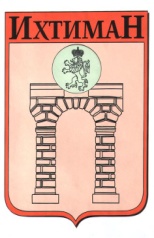 ОБЩИНА ИХТИМАН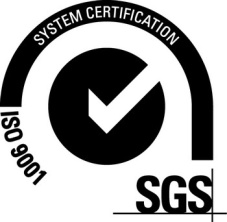  2050 гр. Ихтиман, ул. „Цар Освободител“ № 123 0724 / 82381,  0724 / 82550, obshtina_ihtiman@mail.bg